Н А К А ЗВід  03.04.2020 № 90Про забезпечення надійності й безпечної експлуатації будівель, споруд та інженерних мережЗ метою створення належних умов для учасників освітнього процесу, забезпечення надійності й безпечної експлуатації будівель, споруд та інженерних мереж НАКАЗУЮ:	1. Призначити відповідальним за плановим весняним обстеженням будівель, споруд та інженерних мереж закладів освіти району на предмет безпечної та надійної їх експлуатації начальника господарчої групи Управління освіти Кузьменко Н.В.2. Начальнику господарчої групи Кузьменко Н.В. забезпечити контроль за проведенням планового весняного обстеження будівель, споруд та інженерних мереж закладів освіти району.2. Керівникам  закладів освіти:2.1. Створити комісію та провести планове весняне обстеження будівель, споруд та інженерних мереж на предмет безпечної та надійної їх експлуатації.До 14.04.20202.2. Скласти та надати акти обстежень до господарчої групи Управління освіти. До 17.04.20203. Завідувачу ЛКТО Коротєєву Д.Р. розмістити цей наказ на сайті Управління освіти.До  07.04.20204. Контроль за виконанням цього наказу залишаю за собою.Начальник Управління освіти					  О.С. НИЖНИКЗ наказом ознайомлені:КУЗЬМЕНКО Н.В.КОРОТЄЄВ Д.Р.ЛАШИНА Н.В.Ковтун 725 27 95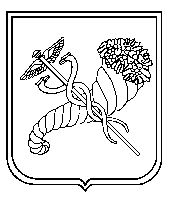 Головний спеціаліст Управління освіти-уповноважена особа з питань запобігання та виявлення корупції                           О.М. СТЕЦКО 